ПАМЯТКА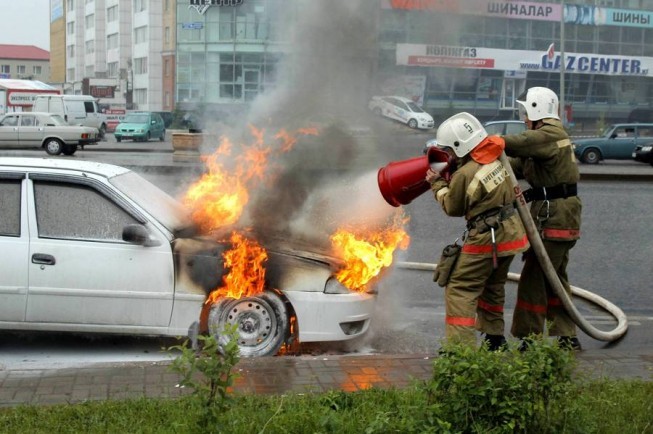 «Меры пожарной безопасности водителю автотранспортного средства»Основная причина  пожаров на автотранспорте  – это  нарушение правил устройства и эксплуатации транспортных средств. Каждый второй пожар в автомобилях происходит из-за замыканий электропроводки, а каждый пятый пожар – вызван неисправностями системы подачи топлива, не последнее место в этом списке занимает курение в машине или непосредственной близости от нее.Уважаемые владельцы транспортных средств!Вот несколько условий предшествующих возникновению пожара на транспортном средстве:- если Вы отдали автомобиль в автосервис, то при его приёмке из ремонта откройте капот и просто принюхайтесь. Бензин, если он течет или подтекает, Вы обнаружите сразу же, самое основное правило- не доверяйте проведение каких-либо работ на Вашем автомобиле неквалифицированном персоналу;- что бы избежать возгорания, регулярно осматривайте систему подачи топлива, проверяйте состояние топливной системы, патрубков, хомутов;- плохой электроконтакт в местах соединения приводит к тому, что проводка начинает плавиться;- при установке автомобильных аудиосистем и сигнализаций автомобилисты пытаются        сэкономить и используют электропроводку низкого качества. Всегда имейте с собой в машине исправный огнетушитель, держите его в легко доступном для себя месте. Если Ваш автомобиль загорелся - тут же остановитесь, сообщите о возгорании в пожарную охрану (по телефону «01», или «112» с мобильного телефона) или остановите проезжающих и попросите их связаться с пожарной охраной, возьмите огнетушитель, немного приоткройте капот и направьте огнетушащее вещество в подкапотное пространство. Если огнетушитель не сработал или действие его оказалось не эффективным, для дальнейшего тушения пожара используйте песок и землю. При загорании в салоне автомобиля, по возможности не оставляйте двери и окна открытыми. Тушение пожара необходимо производить через приоткрытую дверь или окно. Открывая дверь автомобиля, прикрывайтесь полотном двери, с целью защиты от возможных выбросов пламени. Если возгорание ликвидировано и есть такая возможность - сорвите провод с клеммы аккумулятора. При разливе бензина необходимо смыть его водой, засыпать придорожным песком, пылью, землей - с целью предотвращения его возгорания. Инструктор по противопожарной профилактике ПЧ (поселок Солнечный) филиала казенногоучреждения ХМАО-Югры «Центроспас-Югория»по Сургутскому району Ю.А. Пустовая  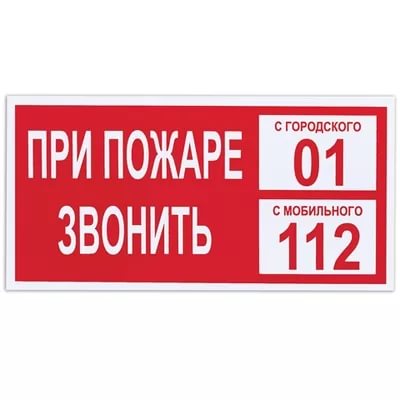 